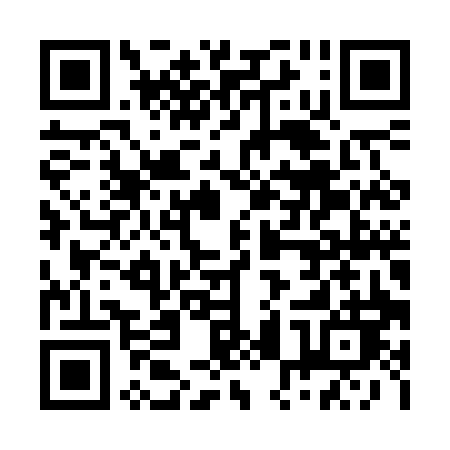 Ramadan times for Village Green, Prince Edward Island, CanadaMon 11 Mar 2024 - Wed 10 Apr 2024High Latitude Method: Angle Based RulePrayer Calculation Method: Islamic Society of North AmericaAsar Calculation Method: HanafiPrayer times provided by https://www.salahtimes.comDateDayFajrSuhurSunriseDhuhrAsrIftarMaghribIsha11Mon6:096:097:311:225:237:137:138:3512Tue6:076:077:291:215:247:147:148:3613Wed6:056:057:271:215:257:157:158:3814Thu6:036:037:251:215:267:177:178:3915Fri6:016:017:231:205:277:187:188:4116Sat5:595:597:221:205:287:207:208:4217Sun5:575:577:201:205:297:217:218:4418Mon5:555:557:181:205:307:227:228:4519Tue5:535:537:161:195:317:247:248:4720Wed5:515:517:141:195:327:257:258:4821Thu5:495:497:121:195:347:267:268:5022Fri5:475:477:101:185:357:287:288:5123Sat5:445:447:081:185:367:297:298:5324Sun5:425:427:061:185:377:307:308:5425Mon5:405:407:041:175:387:327:328:5626Tue5:385:387:021:175:397:337:338:5727Wed5:365:367:001:175:407:347:348:5928Thu5:345:346:581:175:417:367:369:0029Fri5:325:326:561:165:427:377:379:0230Sat5:295:296:541:165:437:387:389:0331Sun5:275:276:521:165:447:407:409:051Mon5:255:256:501:155:447:417:419:072Tue5:235:236:491:155:457:427:429:083Wed5:215:216:471:155:467:447:449:104Thu5:195:196:451:145:477:457:459:115Fri5:165:166:431:145:487:467:469:136Sat5:145:146:411:145:497:487:489:157Sun5:125:126:391:145:507:497:499:168Mon5:105:106:371:135:517:507:509:189Tue5:085:086:351:135:527:527:529:2010Wed5:055:056:331:135:537:537:539:21